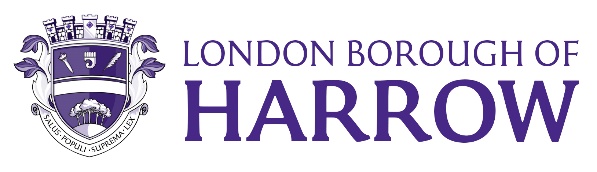 Section 2 – ReportBackground2.1.	Annually the GARMS Committee considers mid and full year reports 	from Internal Audit covering progress against the agreed annual plan to 	help fulfil its purpose in accordance with its Terms of 	Reference.  Internal Audit Year-End Report (Appendix 1)2.2.	Overall, Internal Audit has achieved 97% of the 2022/23 annual internal audit plan which has exceeded the target of 90%.  A total of 49 recommendations were made to management to improve internal controls of which 100% were agreed for implementation exceeding the 95% target. 2.3	Appendix 1 details the Head of Internal Audit’s draft Opinion, provides a summary of all the work undertaken during the year, covers the direction of assurance travel and the performance of Internal Audit against the agreed key performance indicators. Legal ImplicationsAccounts & Audit Regulations 2015Internal Audit5.(1) A relevant authority must undertake an effective internal audit to evaluate the effectiveness of its risk management, control and governance processes, taking into account public sector internal auditing standards or guidance.Financial ImplicationsThere are no financial implications to this report, the Internal Audit service was delivered within budget for 2022/23.Risk Management ImplicationsRisks included on corporate or directorate risk register? No   Separate risk register in place? No Relevant risks contained in the register are attached/summarised below -  N/AThe main risk relating to the performance of the internal audit service is as follows: Equalities implications / Public Sector Equality Duty N/ACouncil PrioritiesA council that puts residents first2. A borough that is clean and safe3. A place where those in need are supportedThe work of the Internal Audit service supports the delivery of the Council’s priorities by providing assurance on the effectiveness of risk management, control and governance processes, and making recommendations to improve these processes, increasing the likelihood of the achievement of the priorities.Section 3 - Statutory Officer ClearanceAs this is an information report Legal /  Finance / Corporate Director clearances are not necessary.Mandatory ChecksWard Councillors notified:  No, as it impacts on all Wards Section 4 - Contact Details and Background PapersContact:  Tracy Barnett, Interim Head of Internal Audit & Corporate Anti-FraudBackground Papers:  None.If appropriate, does the report include the following considerations? 1.	Consultation 	NO2.	Priorities	YES Report for:GOVERNANCE, AUDIT AND RISK MANAGEMENT AND STANDARDS COMMITTEE Date of Meeting:20 September 2023Subject:INFORMATION REPORT – Internal Audit Year-End Report 2022/23Responsible Officer:Sharon Daniels, Interim Director of Finance & AssuranceExempt:NoWards affected:AllEnclosures:Appendix 1 – Internal Audit Year-End Report 2022/23Section 1 – Summary and RecommendationsThis report sets out the 2022/23 year-end report for Internal Audit and includes the Head of Internal Audit’s overall audit opinion on the control environment.  The report is presented to enable the Committee to fulfil the requirements of its Terms of Refence to:To consider reports from the Head of Internal Audit on internal audit’s performance at mid-year and year-end, including the performance of external providers of internal audit services.Recommendations: The Committee is requested to note the Internal Audit Year-End Report 2022/23 Risk Description Mitigations RAG Status Insufficient work is undertaken during the year to enable an overall audit opinion to be produced by the Head of Internal AuditProduction of an annual plan to guide the work of the teamPerformance management of the teamPerformance management reporting to GARMS CommitteeAn adequately resourced IA team and/or appropriate working methods to ensure adequate coverage